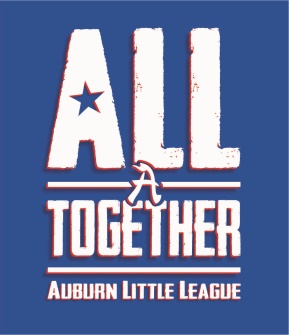 Instructions on how to fill out paperwork to be an Auburn Little League volunteerFill out the 2017 Volunteer Application formhttp://auburnmalittleleague.com/Portals/589/volunteer-app.pdf?ver=2017-01-30-095013-337Fill out the 2017 CORI formhttp://www.mass.gov/eopss/docs/chsb/cori-acknowledgement-04-23-fillable.pdfProvide a copy of your licenseMail all three items to Auburn Little League at PO Box 209 Auburn, MA 01501or email them to auburncori@gmail.comAll of these steps must be completed and your CORI approved, before you can be named to staff on a team.  Thank you.